     ҠАРАР                                                                                           РЕШЕНИЕ «Об исполнении бюджета  сельского поселения Старотумбагушевский  сельсовет  муниципального района Шаранский район  Республики Башкортостан  за 1 квартал 2014 года»	1.Утвердить отчет об исполнении бюджета  сельского поселения Старотумбагушевский сельсовет муниципального района Шаранский  район Республики Башкортостан за 1 квартал 2014 год по доходам в сумме 352 тысячи 916 рублей 68 копеек и по расходам в сумме   286 тысячи 128 рублей 92 копейки,  с превышением доходов над расходами  в сумме 66 тысяч 788 рублей 45 копеек со следующими    показателями по:        а) доходам бюджета  сельского поселения Старотумбагушевский сельсовет муниципального района Шаранский район Республики Башкортостан за 1 квартал 2014 год по кодам классификации доходов бюджетов   согласно приложению 1 к настоящему решению;б) ведомственной структуре расходов бюджета  сельского поселения Старотумбагушевский  сельсовет муниципального района Шаранский район Республики Башкортостан за 1 квартал 2014 год согласно приложению 2  к настоящему решению.        2. Обнародовать данное решение  на информационном стенде в здании администрации сельского поселения и сельской библиотеке д.Старотумбагушево и на официальном сайте http://www.stumbagush.sharan-sovet.ru/        3. Настоящее решение вступает в силу со дня его обнародования.         4. Контроль за исполнением данного решения возложить на постоянную комиссию по развитию предпринимательства, земельным вопросам, благоустройству, экологии, бюджету, налогам и вопросам муниципальной собственности.Глава  сельского поселенияСтаротумбагушевский  сельсовет                                  И.Х. БадамшинС. Старотумбагушево23 апреля 2014 года№361                   Приложение 1                                                                              к решению Совета сельского поселения                                                                  Старотумбагушевский сельсовет                                                                        муниципального района Шаранский 
                                                                  район Республики Башкортостан Доходы бюджета сельского поселения Старотумбагушевский  сельсовет муниципального  района Шаранский районРеспублики Башкортостан за 1 квартал 2014 года   Приложение 2                                                                              к решению Совета сельского поселения                                                                  Старотумбагушевский сельсовет                                                                        муниципального района Шаранский 
                                                                  район Республики Башкортостан БАШҠОРТОСТАН  РЕСПУБЛИКАҺЫШАРАН  РАЙОНЫМУНИЦИПАЛЬ  РАЙОНЫИСКЕ ТОМБАҒОШ АУЫЛ СОВЕТЫАУЫЛ БИЛӘМӘҺЕ СОВЕТЫИске Томбағош ауылы,тел(34769) 2-47-19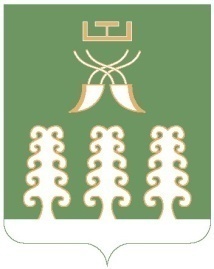 РЕСПУБЛИКА  БАШКОРТОСТАНМУНИЦИПАЛЬНЫЙ РАЙОНШАРАНСКИЙ РАЙОНСОВЕТ  СЕЛЬСКОГО ПОСЕЛЕНИЯСТАРОТУМБАГУШЕВСКИЙ СЕЛЬСОВЕТс. Старотумбагушево, тел.(34769)  2-47-19Наименование доходовСуммаВсего:352,9НДФЛ11,8Налог на имущество с физических лиц2,7Земельный налог 24,6Единый сельхозналог 0,00Дотации294,6Арендная  плата                                                                19,Государственная пошлина                                               0,2Расходы бюджета сельского поселения Старотумбагушевский  сельсовет муниципального района Шаранский район Республики Башкортостан за 1 квартал 2014 годаРасходы бюджета сельского поселения Старотумбагушевский  сельсовет муниципального района Шаранский район Республики Башкортостан за 1 квартал 2014 годаРасходы бюджета сельского поселения Старотумбагушевский  сельсовет муниципального района Шаранский район Республики Башкортостан за 1 квартал 2014 годаРасходы бюджета сельского поселения Старотумбагушевский  сельсовет муниципального района Шаранский район Республики Башкортостан за 1 квартал 2014 годаНаименование  расходовНаименование  расходовСумма                                                                                                          Сумма                                                                                                          АппаратАппарат168,6168,6Глава сельского поселения                                                           Глава сельского поселения                                                           69,969,9Первичный воинский учетПервичный воинский учет0,000,00Прочие мероприятия по благоустройствуПрочие мероприятия по благоустройству47,647,6 По пожарной безопасности По пожарной безопасности0,000,00Итого по расходамИтого по расходам286,1286,1